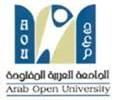 Faculty of Business StudiesArab Open UniversityOrganizations and People B628Tutor Monitoring Assignment Fall 2017Article CaseAre Leaders Born or Made? A True StoryWhich came first the chicken or the egg? To be or not to be? Nature versus Nurture? Can we finally put this age old argument to rest and come to a conclusion.Leadership: “Exercising of influence over others on behalf of the leader's purposes, aims or goals”. Leaders are born not madeGreat Man theory and Trait theories believe that people inherit certain qualities and traits that make them better suited to leadership. To suggest that leaders do not enter the world with extraordinary endowment is to imply that people enter the world with equal abilities, with equal talents” (Thomas Carlyle 1840).There are certain inborn characteristics that predispose people to be and become leaders. There is a significant difference between “learning a skill” and mastering one, in the same way that others are born with amazing musical gifts or athletic talents. They will excel naturally in these areas but others would be like a fish out of water and may struggle to get to the same point.Born (natural) Leaders are different to made (artificial leaders). All remarkable leaders have great history behind them. They were leaders from the onset of their journey.If leaders were solely born what is the point of the rest of us studying leadership or management?Birth is a natural process and the notion to associate leadership with it is arguable. Leaders are made not bornBehavioural Theories believe that people can become leaders through the process of teaching, learning and observation. Leadership is a set of skills that can be learned by training, perception, practice and experience over time. Leadership learning is lifetime activity. Good leaders seek out development opportunities that will help them learn new skills. The military embraces this doctrine which is evident through its leadership training programme.Can enrolling for a programme on management and leadership makes someone a leader upon completion? Can Charisma, Influence, Integrity and the ability to Inspire be taught? Will the granting of a certificate and a few letters after one’s name make them a leader?Soft skills can be explained, but not implanted. The ability to share your vision takes more than a sophisticated PowerPoint presentation and some crisp words on a bunch of 4x6 cards.Leadership can be learned by anyone with the basics. But an awful lot of leadership cannot be taught. Some do well but others find themselves poorly equipped rendering mediocre results.The VerdictLeadership is an art rather than a science. It is a set of innate traits, refined and perfected over time with education, training and experience.There is also an aspect of being in the right place in the right time. You may be a leader but also a matter of whether or not you are in the position within which your talents can shine forth.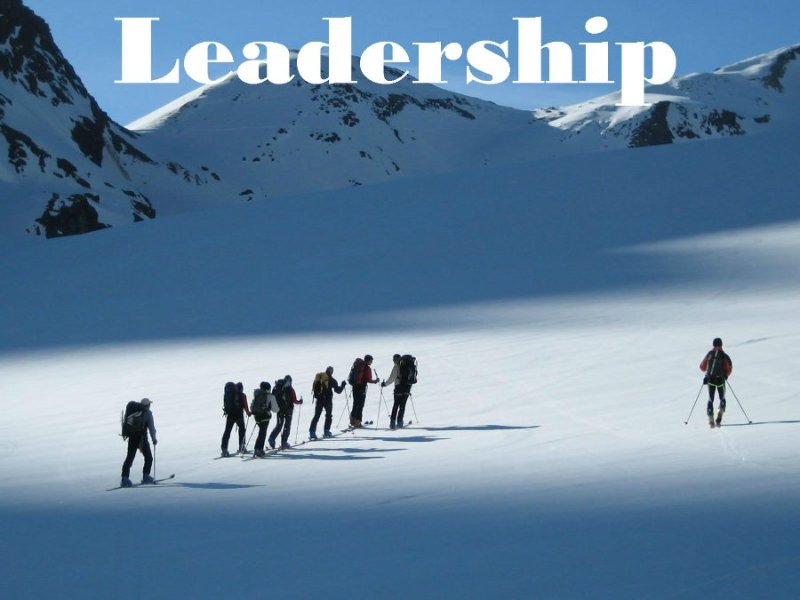 The discussion about leadership also needs to identify the location as well as the environment. Are we speaking about these major performers (born or made) in a small organization, in an industry, in a society, in a country or in the world?If the fear of leading overrides the willingness to take on the responsibilities then one is a follower. Not everyone can be a leader just like not everyone can become a good actor. Some people will never have that aspect in them while others have the latent ability and thus can be taught how to lead. All the books, classes education and training cannot turn a follower into a leader. To be a leader in a structured environment, one needs some formal training. Most people can learn to manage well, start a business, lead a project team since good management is based on rules - rules that can be learned and mastered.Leadership is often a Choice. A leader is a person who comes forward to take the challenge. If a leader rises up from the multitude, then that person was already a leader to begin with. Should someone have all the best training, nurturing and opportunities, but would rather be hidden in the crowd, an unwilling participant...not a leader.Leadership styles varies with maturity, followers and situations.In the GLOBE research across 60 countries leader attributes conclusions were thus: “Integrity; charisma, inspirational, visionary, encouraging, positive, confidence builder, dynamic, foresight, effective team building, communicating, coordinating, decisive, intelligent, and win-win problem solver”. These attributes are a combination of personality, character, skill, communicative ability, and emotional intelligence. Therefore a leader is born, developed, skilled in communications, and cultivated through life experiences.The best estimates offered by research is that leadership is about one-third born and two-thirds made.It all depends on how one defines leadership. It is possible for either. Depending on how you define leadership everyone can lead and be a leader.Perhaps we should seek to quantify leaders rather than qualify.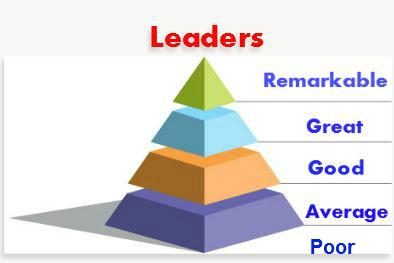 Remarkable Leaders would include the likes of Nelson Mandela, Mahatma Ghandi, Martin Luther King Jr., Aung San Suu Kyi…etc. Individuals that seek neither wealth nor fame, selfless, loved justice, passionate about people and worked for the greater good of others.In studying leadership, the theories can be overwhelming. It is evident you cannot really support a side and negate the other. Although there are thousands of books, decade’s worth of well documented studies, the debate can go on forever without converging to a logical conclusion. That’s why I would like to share a true story. Well, my story.My StoryFrom the time I was little, all the elderly villagers (who have long past) would tell my mother “This child is different”. I was always focused and driven and had a passion and desire to lead. I was not born with a golden spoon or a silver spoon or any other spoon for that matter. Things were extremely tough growing up. I am actually the only one in all my relatives to have attained undergraduate education. My mother is now taking literacy classes, and I am so proud of her.I remember two moments quite vividly from my early childhood. The first was having a conversation with my mother when I was around 5 years and telling her I wanted to go to school. But at that time she could not afford to send me. The second was playing marbles around 7 or 8 years with a neighbour and hearing his mother whispering to him, “Why are you playing with Brigette. She is so serious.” I was just persistent and well competitive. Whilst most of the people in my community accepted being a victim of circumstances and floated downstream, I instinctively paddled upstream against the prevailing currents. Was it hard? “Yes”. Was it lonely? “Yes”. Did I get depressed? “Yes”. Yet, I was compelled to keep moving forward. Thank God!I believe there must be some deep rooted spark if not an intense fire within. Are leaders born OR made? I beg to differ and shift the gauge to read both. Leaders are both born and made.The Pareto principle named after economist Vilfredo Pareto, also known as the 80—20 rule states that for many events, roughly 80% of the effects come from 20% of the causes. It observes that most things have an unequal distribution. According to this principle, leaders are 80 percent made and 20 percent born.  However, studies conducted out of the University of Illinois, support past research that leadership is 30 percent genetic and 70 percent learned.  As to how the percentage is precisely divided between both born and made, I believe this may be subject to individual circumstances, since no two leaders will have the exact ratios listed above.